Detalizēts apraksts āra rotaļu laukuma Rankas PII “Ābelīte” iekārtāmMazuļu rotaļu pilsētiņa BL1105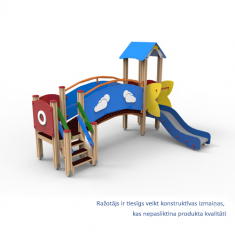 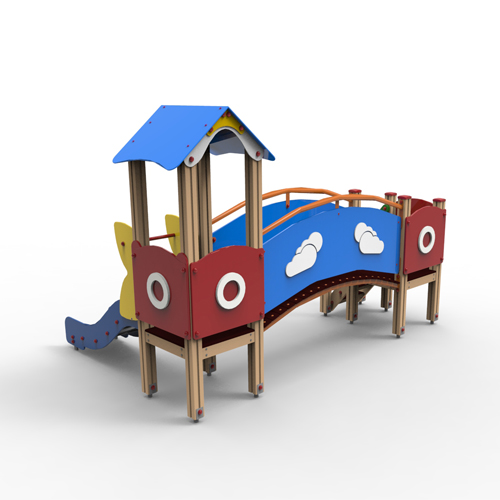 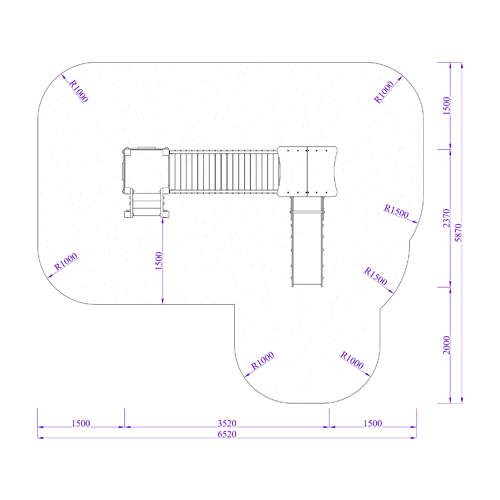 Bērnu pilsētiņa Smile Kid BL 02 15 15 v2         Galveno sastāvdaļu saraksts: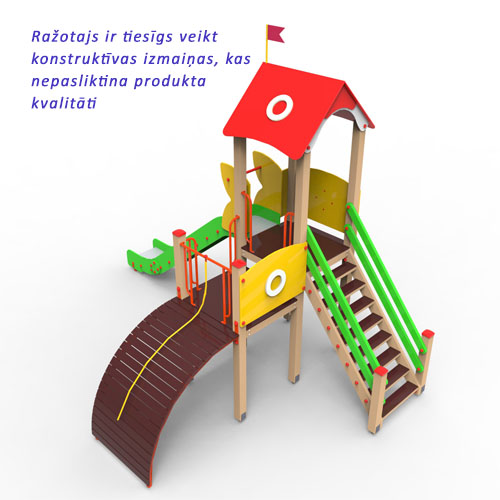 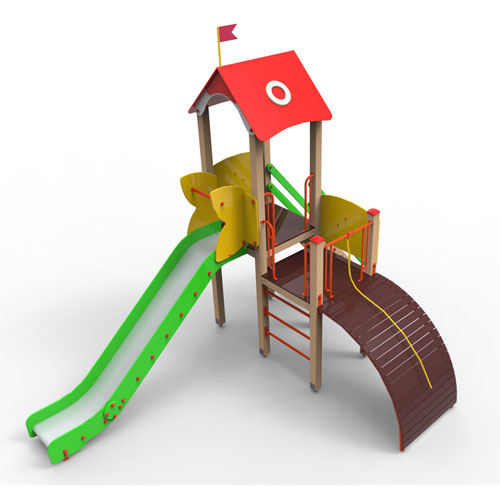 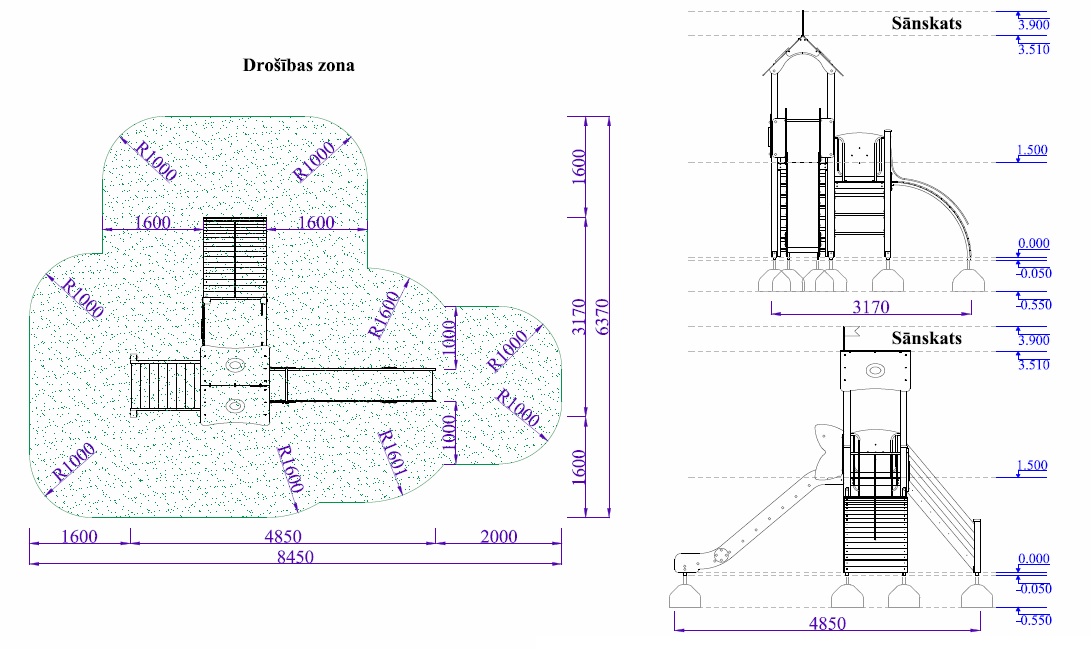 Koka platformas – tornis H 1,5m 1gb, Koka platformas – tornis H 1,2m, saplākšņa divslīpņu jumts 1gb, nerūsējoša tērauda slidkalniņš H 1,5m 1gb, izliekta rāpšanās siena 1gb, metāla vertikālas kāpnes 1gb, koka kāpnes ar margām 1gb, bortes 2gb.Izmantotais materiāls: līmētas koka brusas pamatkonstrukcijai, koka dēļi, metāls, ūdensizturīgs saplāksnis, plastmasas palīgelementiIekārtas tehniskā informācija (mm)            Platums: 4850            Garums: 3170            Augstums: 3900Visi rotaļu laukuma elementi ir sertificēti un atbilst drošības un kvalitātes standartam EN1176-11:2008Tematiskais rotaļu laukums Vilciens 5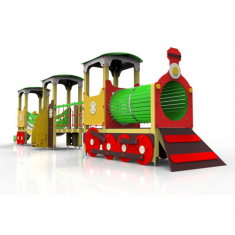 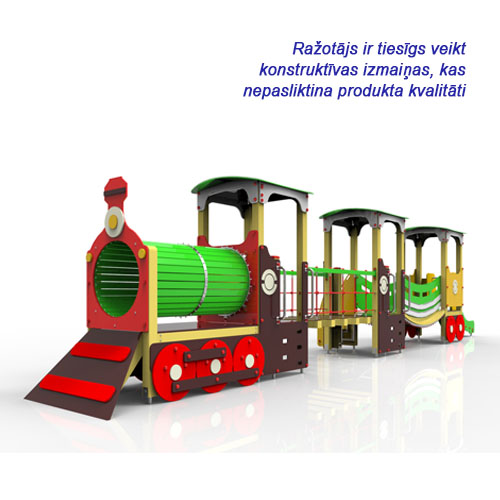 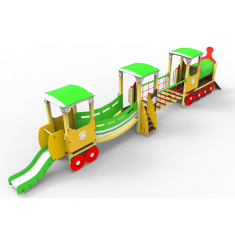 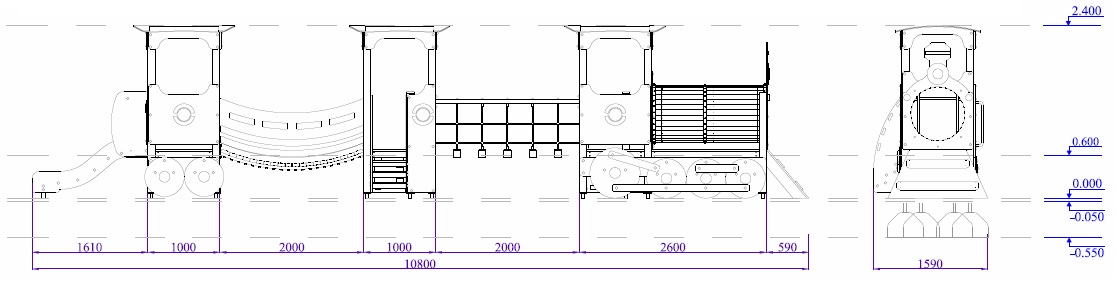 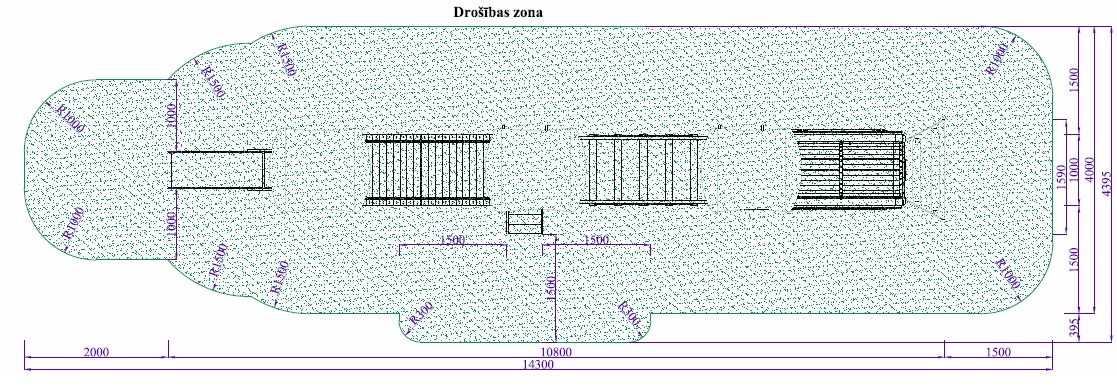 Tematiskais laukums TMP Vilciens 5 paredzēts bērniem no 2 gadu vecuma. Rotaļāšanās laukums sastāv no trīs platformām, slīdkalniņa, kāpnītēm, slīpās uzkāpšanas sienas, tuneļa, tiltiņa, virvju tiltiņa.Funkcijas:  rotaļāšanās, kāpelēšana, slīdēšanaMateriāli: Nesošā konstrukcija – līmētas koka brusas (100x100 mm);elementi - mitrumizturīgais saplāksnis; slidkalniņš – nerūsējošais tēraudsvienā gabalā; Apdare: koka un saplākšņa detaļas krāsotas ar ūdens bāzes krāsudivās kārtās. Metāls gruntēts, krāsots. Visasskrūvju vietas segtas ar plastmasas uzlikām, kas novērš bērnusavainošanās risku. Uzstādīšana: Koka stabs cinkotās metāla kurpēs, betona masā 550 mm dziļumā. Nosedzas ar dabīgo grunti 200 mm biezumā.Atsperšūpole AS Skuters 1P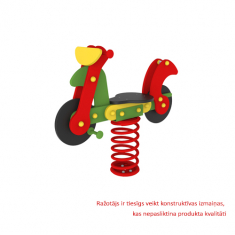 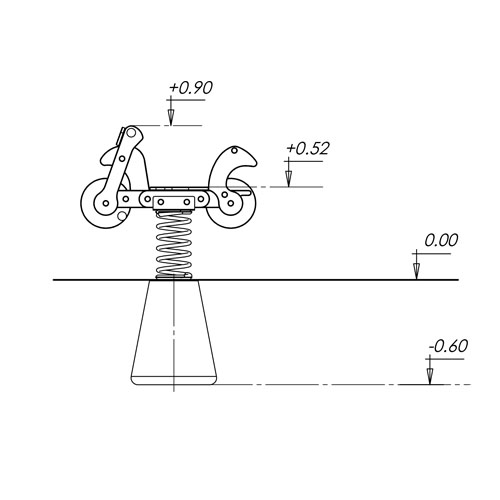 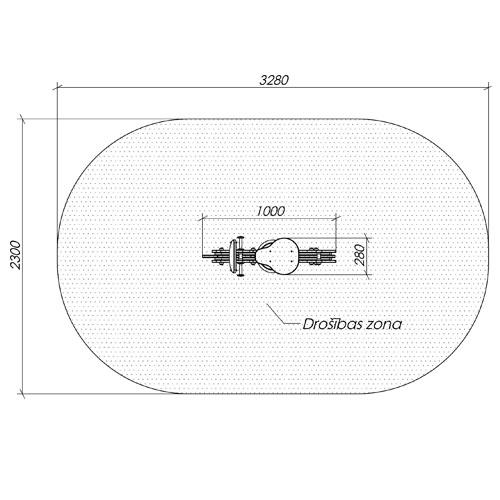 Apraksts:Iekārta paredzēta 1 bērnam vecumā no 2 līdz 7 gadiem. Karkass motocikla formā. Pamatnē cinkota atspere ar betonējamo enkuru. Bērnu atsperšūpoles kopējā platība 1,2 m2, drošības zonai paredzamā platība 7,5 m2. Iekārtas DWG failu skatīt zemāk.Materiāli un apdare:Pamata konstrukcija:Īpaši noturīgs HDPE (High Density PolyEthilene) plastikāts, kam ir augsta noturība pret UV starojuma iedarbību (izbalēšanu)Atspere - karsti cinkots, krāsots tērauds Savienojumi: cinkotas skrūves, kas nosegtas ar plastmasas uzlikāmIzmēri mm:L – 1000B - 280H – 900Iekārtas aizņemtā platība: 1,2 m2Drošības zona: 7,5 m2Vecuma grupa: 2-7Lietotāju skaits: 1Drošība: Iekārta atbilst drošības standartam EN1176Vingošanas pilsētiņa VP 13 10 10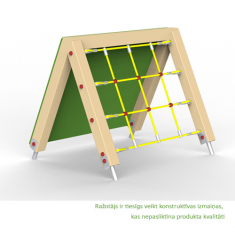 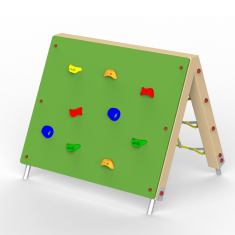 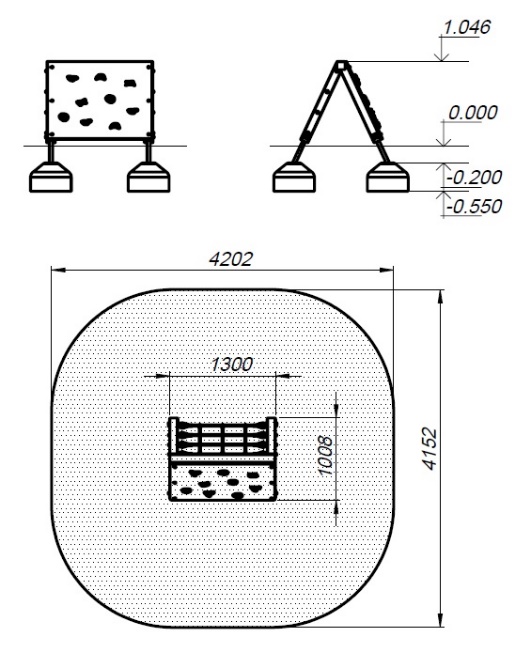 Bērnudārzu nojume BLN 5353 1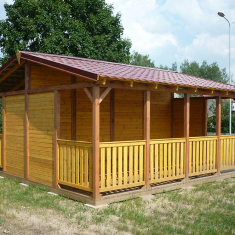 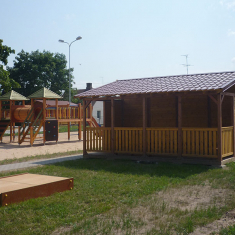 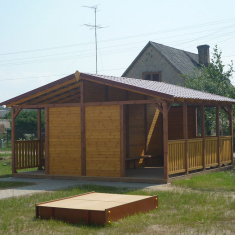 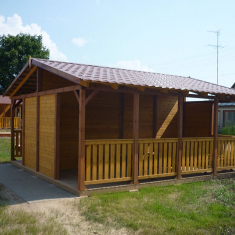 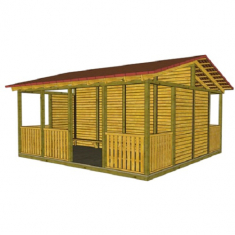 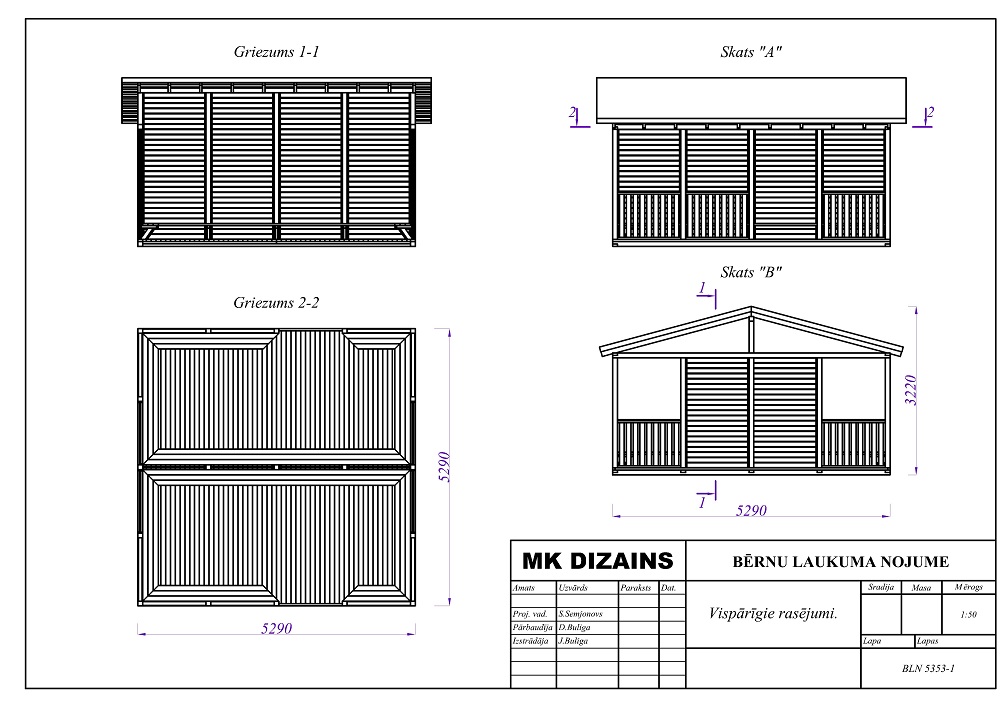 Nojumes paredzēts uzstādīt bērnu laukumos, lai rotaļu laikā pasargātu bērnus no lietus, vēja un citiem nelabvēlīgiem laikapstākļiem.Tās var pielāgot dažādam bērnu skaitam. 2.4. Projekta realizēšanai iespējami nepieciešamais finansējums (norādāms projekta darbu apjoms, iespējamās darbu un materiālu izmaksas)Paredzamās darbu izmaksas: Ikgadējās uzturēšanas izmaksas (ja paredzamas) - 0 EURProdukta informācijaProdukta informācijaSērijaSMILE BABYNosaukumsKods jaunaisBL1105Kods vecaisBL 02 06 015Vecuma grupa1 – 3Lietotāju skaits1 – 3Drošības standartiEN 1176-1, 1:2008Tehniskā informācijaTehniskā informācijaPlatums2370 mmGarums3520 mmAugstums2430 mmDrošības zona30,36 m2Dr. zonas platums6520 mmDr. zonas garums5870 mmVispārīgā informācijaSērijaTematiskie laukumiNosaukumsVilciensVecuma grupa2+Lietotāju skaits10Drošības standartiEN 1176-1, 1:2008Tehniskā informācijaTehniskā informācijaGarums10800 mmPlatums1590 mmAugstums2400 mmDrošības zona63 m2Dr. zonas garums14300 mmDr. zonas platums4395 mmProdukta informācijaProdukta informācijaSērijaNosaukumsKodsVP 13 10 10Vecuma grupa3 - 7Lietotāju skaits1 - 2Drošības standartiEN 1176-1, 1:2008Tehniskā informācijaTehniskā informācijaPlatums1300 mmGarums1008 mmAugstums1046 mmDrošības zona15.52 m2Dr. zonas platums4202 mmDr. zonas garums4152 mmMaks. krišanas augstums1046 mm